Interested in some Stress Management Options…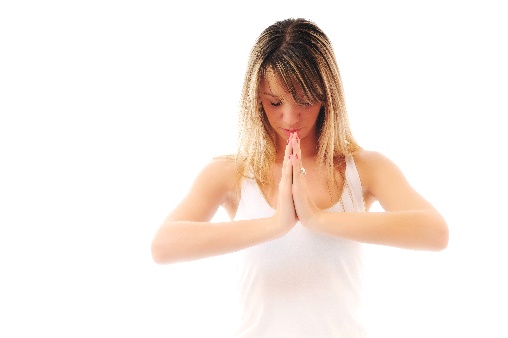 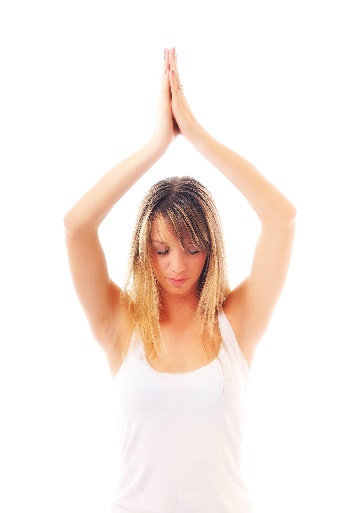 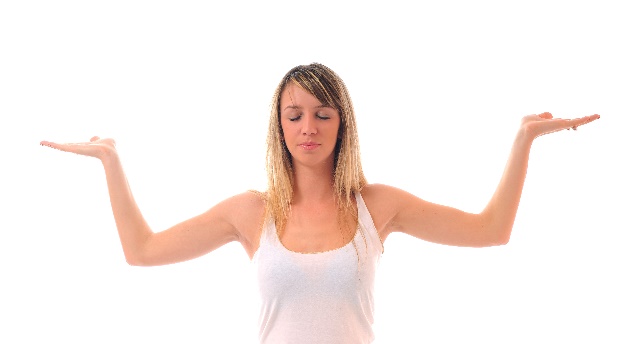 …They are coming right to your door step!What:  Students in the Guelph-Humber Kinesiology Program will be offering several workshops on various stress management techniquesWhen:  See Schedule BelowFridays 10:45-12:30Fridays 12:35-2:20November 1:  MeditationTapping TherapyRoom: T131 (Residence)November 1:  Yoga Room: Studio A in the GymNovember 8:  JournalingStress BallsRoom: T131 (Residence)November 8:  Physical ActivityRoom: T131 (Residence)November 15:  TBDRoom: T132 (Residence)November 15:  MeditationPet TherapyRoom: T132 (Residence)November 22:  ExerciseRoom: T131 (Residence)November 22:  PaintingNature WalkRoom: T131 (Residence)November 29: TBDRoom: T131 (Residence)